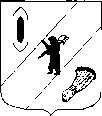 АДМИНИСТРАЦИЯ  ГАВРИЛОВ-ЯМСКОГОМУНИЦИПАЛЬНОГО  РАЙОНАПОСТАНОВЛЕНИЕ03.05.2024  № 373О признании утратившим силу постановленияАдминистрации Гаврилов-Ямского муниципальногорайона от 17.07.2023 № 669Руководствуясь статьей 26 Устава Гаврилов-Ямского муниципального района Ярославской области,АДМИНИСТРАЦИЯ МУНИЦИПАЛЬНОГО РАЙОНА ПОСТАНОВЛЯЕТ:1. Признать утратившим силу постановление Администрации Гаврилов-Ямского муниципального района от 17.07.2023 № 669 «Об обследовании и визуальном осмотре автомобильных дорог в границах населенных пунктов городского и сельских поселений Гаврилов-Ямского муниципального района».2. Контроль за исполнением  постановления возложить на  заместителя   Главы  Администрации Гаврилов-Ямского муниципального района Таганова В.Н.3. Постановление опубликовать в районной массовой газете «Гаврилов-Ямский вестник» и разместить на официальном сайте Администрации Гаврилов-Ямского муниципального района.4. Постановление вступает в силу с момента подписания.Глава Гаврилов-Ямскогомуниципального района					                  А.Б. Сергеичев